                             MUHAMMAD ASGHAR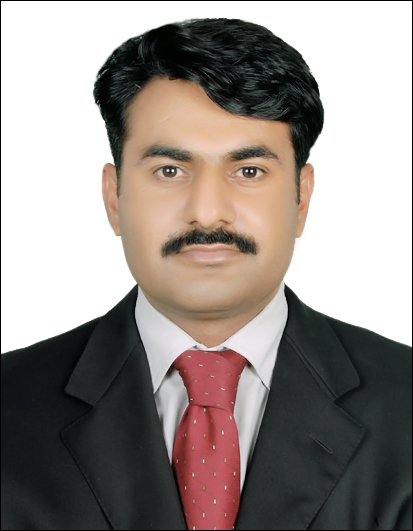 Flat 206 BUILDING1997 muweelah industrial sharjah(UAE)Ph       : 00971-50-5349905                                                                                     : 0092-308-4091524E-mail: ch_muhammadasghar@yahoo.comI am young, energetic, hardworking and enthusiastic individual believes in snaking up my ladder with honesty and hard work. My technical qualification has equipped me with the ability to perform my job professionally.  To join a well-reputed organization and seek experience under extensive training for career development, and will to join such organization where I can apply, the blend of my professional experience, creative ideas and energetic youth. To pursue a challenging career in a prestigious organization that utilizes my capabilities in the best way.  (Electrical)         {TECHNICAL TRAINING CENTER (T.T.C. LAHORE)}     Grade / Div:   1st            Passing Year:       2000     Majors Subjects:    Transmission & Distribution of Electric System. AC Machines (Generators, Motors etc) DC Machines (Generators, Motors etc)Power PlantElectric CircuitsWring (all kind)Estimate and Planning Utilization of Electric PowerBasic & Industrial Electronics  Matriculation:             { Hajiwala (BISE Gujarawala)}     Grade / Div: 1st              Passing Year:  1996     Majors:        Chemistry, Physics, Mathematics and Biology. Electricity And Water Authority (DEWA) UAE      Sr. Technician (Electrical)                                ( to date)Jobs Responsibilities.Public Dealing.Controlling of Medium Voltage (11KV) & Low Voltage (415/240V) line of Electrical Distribution System.Installation, Maintenance & Balancing of Transformer.Installation & Maintenance of Medium Voltage (11KV) & Low Voltage (415/240V) line of Electrical Distribution SystemInstallation, Disconnection & Reconnection of Electric Connection for Domestic, Commercial and Industrial & Agricultural use.Design, Planning & Estimate Medium Voltage & Low Voltage (415/240V) Electrical Distribution Lines.Installation, Checking & maintenance of Transformers, Single Phase and Three Phase meters, CT Operated Energy Meters, Am meter, Volt meter, capacitors, Resistors & circuit breakers etcUse of testing equipments such as Clamp on Meter, Power Analyzer, Digital Multi Meter, Earth Resistance Tester, Power Factor meter, Frequency meters, Megger and other Testing equipments etc.Operating System   :             Dos, Windows, 98, Window XP.VISTA .2000.Official Tools           :              MS Word, MS Excel.Internet                    :              Chat, Email Handling, Web Searching & Browsing.Others                      :              Printing, Scanning & Fax Operating etc.	                                    Having international  computer driving license                                                                                                                     Period                                                                                                                     Issue Date      Expire Date                             Having UAE Valid Driving License(LMV) #1122990                     Name				:	Muhammad AsgharFather’s Name			:	Walayat KhanDate of Birth			:	                                                                                                                                                                                                                                                                                                                                        Martial Status			:	married                                                                         Nationality			:	PakistaniPassport#                                :           AA1822632Issue Date                              :           02-02-2010Expire Date                           :           01-02-2015 Religion                                   :           IslamDomicile	  	             :	            ()Address(UAE)			Flat 206 bldg.1997 muweelah sharjah              Phone No.			:	 00971-50-5349905, 00971-55-5349905Email				:	 ch_muhammadasghar@yahoo.com